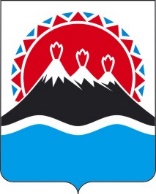 П О С Т А Н О В Л Е Н И ЕПРАВИТЕЛЬСТВА  КАМЧАТСКОГО КРАЯ                   г. Петропавловск-КамчатскийПРАВИТЕЛЬСТВО ПОСТАНОВЛЯЕТ:1. Внести в часть 1 постановления Правительства Камчатского края             от 12.10.2012 № 466-П «О предоставлении мер социальной поддержки многодетным семьям, проживающим в Камчатском крае» следующие изменения:1) в подпункте «б» пункта 4 слова «в размере 23 000,0 рублей.» заменить словами «в размере 23 000,0 рублей;»;2) дополнить пунктом 5 следующего содержания: «5) единовременную выплату на приобретение автомобиля семьям, имеющим в своем составе 7 и более детей - в размере 1 300 000 рублей.».2. Настоящее постановление вступает в силу через 10 дней после дня его официального опубликования.[Дата регистрации]№[Номер документа]О внесении изменений в постановление Правительства Камчатского края от 12.10.2012    № 466-П «О предоставлении мер социальной поддержки многодетным семьям, проживающим в Камчатском крае»Исполняющий обязанности Председателя Правительства - Первого вице-губернатора Камчатского края[горизонтальный штамп подписи 1]Е.А. Чекин